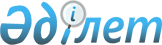 О признании утратившим силу решения Акжаикского районного маслихата от 10 марта 2017 года №9-7 "Об утверждении Правил выдачи служебного удостоверения государственного учреждения "Аппарат Акжаикского районного маслихата" и его описания"Решение Акжаикского районного маслихата Западно-Казахстанской области от 2 октября 2020 года № 53-2. Зарегистрировано Департаментом юстиции Западно-Казахстанской области 7 октября 2020 года № 6413
      В соответствии с Законом Республики Казахстан от 23 января 2001 года "О местном государственном управлении и самоуправлении в Республике Казахстан", Законом Республики Казахстан от 6 апреля 2016 года "О правовых актах", Акжаикский районный маслихат РЕШИЛ:
      1. Признать утратившим силу решение Акжаикского районного маслихата от 10 марта 2017 года №9-7 "Об утверждении Правил выдачи служебного удостоверения государственного учреждения "Аппарат Акжаикского районного маслихата" и его описания" (зарегистрированное в Реестре государственной регистрации нормативных правовых актов №4735, опубликованное 29 марта 2017 года в Эталонном контрольном банке нормативных правовых актов Республики Казахстан).
      2. Руководителю аппарата Акжаикского районного маслихата (А.Умбеталиев) обеспечить государственную регистрацию данного решения в органах юстиции.
      3. Настоящее решение вводится в действие со дня первого официального опубликования.
					© 2012. РГП на ПХВ «Институт законодательства и правовой информации Республики Казахстан» Министерства юстиции Республики Казахстан
				
      Председатель сессии

С. Дошанова

      Секретарь Акжаикского районного маслихата

С. Сиражев
